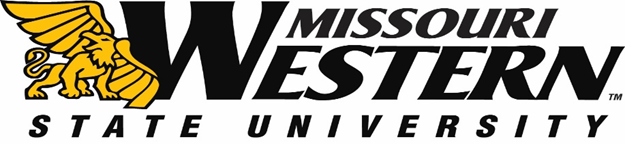 BID SPECIFICATION SHEET FOR FB18-005Griffon Edge Charter Bus BidFriday, August 25 & Saturday, August 26, 2017Trip #1 For Friday, August 25, 2017:20 buses that hold approx. 50 - 55 students each (total of 1,000 students)Buses will need to be at Missouri Western State University’s Baker Family Fitness Center parking lot NO LATER than 2:30 p.m. on August 25, 2017, and will be used until 6:00 p.m. that evening.  (Total time 2:30 p.m. – 6:00 p.m.)Trip #2 For Saturday, August 26, 2017:10 buses that hold approx. 40 - 45 students each (total of 400 students)Buses will need to be at Missouri Western State University’s Baker Family Fitness Center parking lot NO LATER than 9:00 a.m. on August 26, 2017, and will be used until 2:00 p.m. that afternoon.  (Total time 9:00 a.m. – 2:00 p.m.)Buses will make drop offs around St. Joseph.  Final Destinations will be faxed by 4:30 p.m. on Friday, August 11, 2017.Requirements are as follows:50 - 55 passenger busesDriver must have a strong safety performanceInsurance must be provided in an aggregate amount of at least $5 million for any one accident or individual lossProof of insurance MUST accompany your bid as well as vendor’s W-9Any questions regarding this bid must be referred directly to the Kelly Sloan, Purchasing Manager, purchase@missouriwestern.edu in the Purchasing Department 816-271-4465.BID PRICING SHEET FOR FB18-005Griffon Edge Charter Bus BidTrip #1 For Friday, August 25, 2017:Cost of drivers to be included in bid price	 	$_________________Trip #2 For Saturday, August 26, 2017:Cost of drivers to be included in bid price	 	$_________________Vendor Authorized Signature:_________________________________ Company:_________________________________________  Date: _________________		Phone number:___________________Return this pricing sheet with your bid.  Include any addendum(s) with your initials.  Missouri Western reserves the right to accept or reject any or all items of this bid.Trips will be evaluated individually for low bid and awarded accordingly.Sealed bids must be submitted to the Purchasing Office by 2:00 p.m. Central Time on July 5, 2017 in Popplewell Hall, Room 221.  Electronic or faxed bids will not be accepted.